ZAJĘCIA    REWALIDACYJNE – KLASA III27.03.2020 r                                 KARTA PRACY1.Przeczytaj historyjkę pantomimiczną, a następnie najedź kursorem na właściwą minkę, kliknij i przeciągnij myszką  właściwą do sytuacji zamieszczonej w zdaniu minkę (np. złość, radość, strach, zdziwienie, duma, nuda, smutek). Niektóre minki możesz wykorzystać kilka razy.  Powodzenia. Jeśli się nie uda - nie martw się. Powiedz rodzicom jaką minkę byś tam wstawił.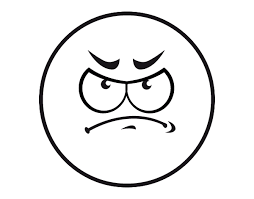 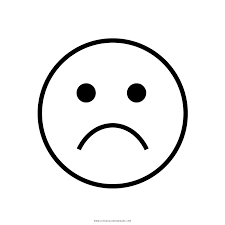 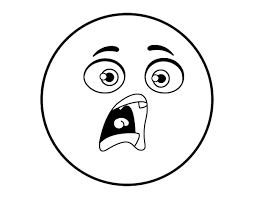 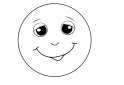 Pewnego popołudnia Ewa z Tomkiem siedzieli na tarasie i bardzo się nudzili.      Nagle Ewie przypomniało się,                 że muszą wykonać pracę do szkoły. Dzieci wstały i poszły do parku. Rozglądały się uważnie,                  szukając roślin do zielnika, który mieli przygotować na lekcję środowiska.Gdy Ewa z radością                   pochyliła się, by zerwać piękny kwiat, nagle poczuła bolesne ukłucie i wystraszyła się.        Palec bolał ją, więc zawołała do brata: Martwię się, że coś mi się stanie – powiedziała zasmucona.        Mogłaś go nie zrywać! Zdenerwował               się Tomek.  Może to był kwiat chroniony i do tego trujący?! Co teraz zrobimy? – złościł się                       na siostrę.2. Opowiedz rodzicom co widzisz na ilustracjach i jak powinny bezpiecznie zachowywać się dzieci. Jeśli możesz wydrukować kartę to napisz dobre rady dla tych dzieci. Jeśli nie możesz, to powiedz Twoim rodzicom jakie rady dałbyś tym dzieciom.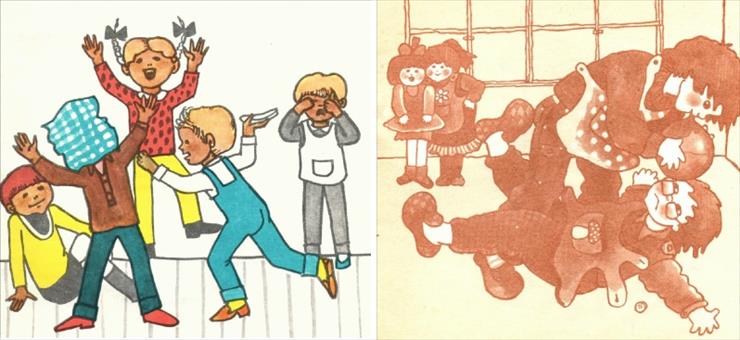 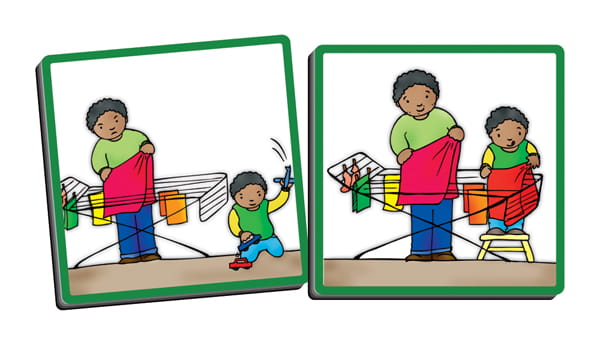 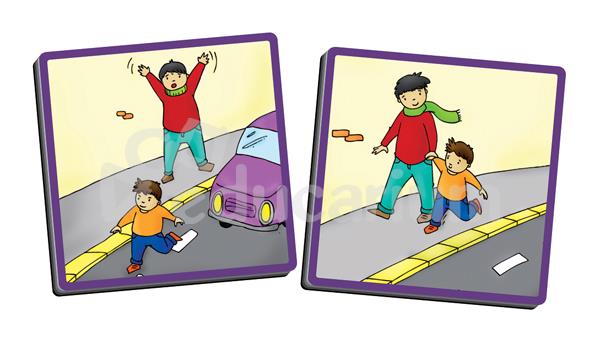 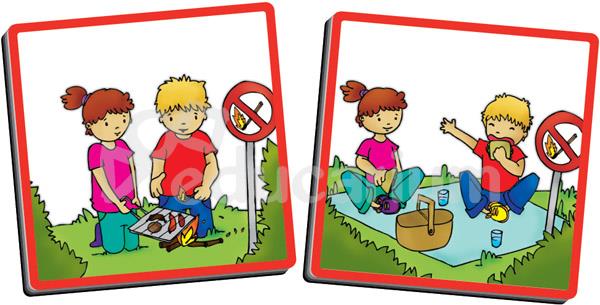 